WHAT IS IT?  This test is done to evaluate potential blockage in the abdominal aorta or iliac arteries.  The aorta is the main blood vessel of the body.  The iliac arteries supply blood to the legs and organs in the lower abdomen.  These vessels may develop a build up of plaque, which can cause decreased blood flow and result in painful symptoms.  This test may also be performed to rule out an abdominal aortic aneurysm.  HOW DOES THIS TEST WORK?  When you arrive for your test the technologist will explain the procedure in detail, and answer any questions you may have.  You will lie on the examination bed, and the ultrasound will be performed.  The technologist will apply warm gel to the area being tested, then the ultrasound transducer (small microphone-like device) will be placed over the area being tested.  The test will take approximately 30-45 minutes.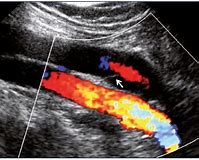 WHERE DO I GO FOR MY TEST?  1900 23rd St., Cuyahoga Falls, OH 44223.  Come to Entrance 5 in the back of the hospital 15 minutes prior to your scheduled appointment time.  Proceed to the CARDIOVASCULAR department for registration and testing.  There is also a sign beside the door that reads Diagnostic Center. Please bring your order, photo ID, all insurance cards, and a list of medications you are currently taking.                                                              PREPARING FOR YOUR TEST: No eating or drinking 4 hrs prior to testing.If you need to take medications prior to the test, please use small sips of water only.  Bring a list of current medications, as well as the dosages of each.WHAT HAPPENS NEXT?  The study will be read by a vascular surgeon, and results will be sent to the ordering physician and PCP (if different than the ordering Dr.) within 48 hours; however, it may take additional time to be reviewed and scanned into your record once received by your doctor’s office, so we recommend allowing 4-5 days prior to contacting your doctor for results.  If you would like a copy of your test results you can complete a ‘Release of Information’ request when you register for your test, and results will be mailed upon completion of the report.  Thank you for choosing Western Reserve Hospital for your healthcare.  We look forward to serving you!  Please contact the Cardiovascular Lab with any questions at (330) 971-7426.  If you need to cancel your test, please contact Central Scheduling at (330) 971-7496.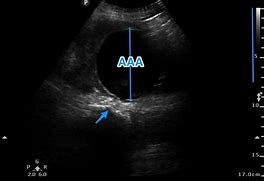 